ПОСТАНОВЛЕНИЕ21.10.2013г.                                                                                                       №32 О   порядке   оповещения   и информирования населения сельского поселения Степановский сельсовет  об угрозе возникновения или возникновении чрезвычайных ситуаций В соответствии с Федеральными Законами от 06.10.2003г. № 131- ФЗ «Об общих принципах местного самоуправления в РФ», от 21.12.1994 г. № 68-ФЗ «О защите  населения  и территорий от ЧС природного и техногенного характера», от 12.02.2006 г. № 28-ФЗ «О гражданской обороне», от 14.11.2008г. № 687 Приказа МЧС РФ «Об утверждении положения об организации и  ведении гражданской обороны в муниципальных образованиях и организациях» постановляю:Утвердить прилагаемый Порядок   оповещения   и информирования населения сельского поселения Степановский сельсовет  об угрозе возникновения или возникновении чрезвычайных ситуаций (приложение № 1). Рекомендовать руководителям организаций, предприятий и учреждений всех форм собственности обеспечить оповещение и информирование население на подведомственной территории в соответствии с Порядком оповещения.Настоящее постановление обнародовать в установленном порядке.Настоящее постановление вступает в силу после обнародования.    5.  Контроль за исполнением настоящего постановления оставляю за собой.Глава  сельского поселения                                                           А.М.Шевченко                                                                                                               Приложение № 1к  постановлению администрации сельского поселенияПОРЯДОК оповещения   населения  при угрозе возникновения или возникновении чрезвычайных ситуаций, а так же об опасностях, возникающих при ведении военных действий или вследствие этих действий в сельском поселении Степановский сельсовет1. Общие положения1.1. Настоящий Порядок определяет   план действий по организации  оповещения   населения  при угрозе возникновения или возникновении ЧС, а также об опасностях, возникающих при ведении военных действий или вследствие этих действий.1.2.  Оповещению, при угрозе возникновения или возникновении ЧС, подлежат: работники администрации сельского поселения;  население , проживающее на территории сельского поселения; руководители предприятий и учреждений, расположенных на территории сельского поселения.1.3. К  оповещению  при угрозе возникновения или возникновении ЧС, а также об опасностях, возникающих при ведении военных действий или вследствие этих действий, привлекаются силы и средства:1.3.1. дежурный по зданию администрации сельского поселения;1.3.2. силы и средства  СПК  «Рассвет»;1.3.3. депутаты сельского поселения;1.3.4. работники администрации сельского поселения;1.3.5. старосты населенных пунктов.1.4. Контроль за  оповещением  и координацию действий осуществляет администрация сельского поселения.1.5. По отдельному плану администрация сельского поселения разрабатывает маршруты следования  населения  в защитные сооружения, назначает комендантов убежищ и укрытий, проводит расчеты по укрываемому  населению .1.6. Администрация сельского поселения составляет план  оповещения   населения , утверждает списки направленцев и закрепляет за ними группы домов.1.7. Администрация сельского поселения составляет списки жителей (одиноких, престарелых, лежачих), нуждающихся в посторонней помощи при транспортировке. 2. Сигналы  оповещения2.1. Предупреждение организаций и населения о непосредственной угрозе нападения противника или заражения, о принятии своевременных мер защиты проводит Администрация сельского поселения,  на основании соответствующих сигналов, получаемых от вышестоящих органов управления, органов военного командования, данных разведки, прогнозирования и информации из соседних районов.2.2. Сигнал оповещения - это условный сигнал, передаваемый в системе оповещения гражданской обороны и являющийся командой для проведения определенных мероприятий органами, осуществляющими управление гражданской обороной, а также населением.2.3. Установлены следующие сигналы оповещения гражданской обороны:      Сигнал «Воздушная тревога» подается с возникновением непосредственной опасности угрозы нападения противника и означает, что удар может последовать в ближайшее время. До населения этот сигнал доводится при помощи  телефонных линий и сотовой связи в течение 2-3 минут.     Сигнал «Отбой воздушной тревоги» подается, если удар не состоялся или его последствия не представляют опасности для укрываемых. Для передачи сигнала используются телефонные линии и сотовая связь.      Сигнал «Радиационная опасность» передается при непосредственной угрозе радиоактивного заражения или при его обнаружении. Под непосредственной угрозой радиоактивного заражения понимается вероятность заражения данной территории в течение одного часа. Для подачи сигнала используются телефонные линии, сотовая связь, посыльные.
    Сигнал «Химическая тревога» подается при угрозе или обнаружении химического, а также бактериологического заражения. Для подачи сигнала используются все местные технические средства связи. Сигнал дублируется подачей установленных звуковых, световых и других сигналов.
2.4. Оповещение населения о стихийных бедствиях, опасности поражения аварийно-химическими опасными веществами и других опасных для населения последствиях крупных аварий и катастроф, осуществляется путем передачи экстренных сообщений о чрезвычайных ситуациях и действиях населения по телефонным линиям и по сотовой связи.3. Действия по сигналам  оповещения .3.1. При угрозе возникновения ЧС (режим повышенной готовности)При ухудшении обстановки и получении информации, сигнала, об опасности или угрозе возникновения ЧС, временно прекратить выполнение повседневных задач и сосредоточить все силы и средства на выполнении работ по предотвращению или уменьшению последствий возникшей угрозы, для чего:3.1.1. При угрозе взрыва-Сообщить о полученной информации:Аургазинский РОВД – телефон 02, 2-14-07;дежурному по зданию администрации сельского поселения - тел. 2-83-31; - Безаварийно приостановить все работы, эвакуировать посетителей и сотрудников из помещений, проверить наличие всех сотрудников работающей смены в установленном месте сбора.- Встретить прибывшее спецподразделение органов внутренних дел и обеспечить обследование территории и помещений. Работу возобновить после получения от командира подразделения разрешающего документа.3.1.2. При угрозе возникновения пожара- Организовать наблюдение за обстановкой в сельском поселении. - Привести в готовность имеющиеся средства пожаротушения.- Приготовиться к экстренной эвакуации сотрудников учреждений, работников объектов экономики и населения, а так же имущества, материальных ценностей и необходимой документации.3.1.3. При угрозе возникновения аварии на энергетических, инженерных и технологических системах- Оценить обстановку и ее возможные последствия в случае аварии.- Организовать наблюдение за опасным участком, вывод сотрудников учреждений, работников объектов экономики и населения из опасной зоны.3.1.4. При угрозе химического заражения (подхода облака зараженного воздуха (АХОВ)- Организовать наблюдение за обстановкой в поселении. Оповестить руководителей предприятий, учреждений, аварийных служб, население в готовность к возможным действиям в условиях химического заражения, сократить до минимума присутствие посетителей учреждений.- Организовать выдачу сотрудникам учреждений, работникам объектов экономики, средства индивидуальной защиты (СИЗ). - Подготовиться к возможной герметизации помещений, отключению вентиляции и кондиционеров, создать запас воды или готовиться к экстренной эвакуации.- Подготовить медикаменты и имущество для оказания первой медицинской помощи пострадавшим.3.1.5. При угрозе радиоактивного заражения- Постоянно прослушивать программы радиовещания и телевидения для получения информации управления по делам ГОЧС по вопросам РЗМ (радиоактивного заражения местности).- Через орган управления ГОЧС организовать периодическое (через 1 час или другой промежуток времени) получение информации об уровне РЗМ в поселении.-Выдать сотрудникам СИЗ, организовать, при необходимости, изготовление ватно-марлевых повязок.- Подготовиться к отключению вентиляционных систем и кондиционеров, создать запасы материалов для герметизации помещений, запас воды в герметичной таре, быть в готовности к эвакуации.- Организовать накопление необходимых количеств препаратов стабильного йода.- Обеспечить постоянное взаимодействие с органом управления ГОЧС.3.1.6. При угрозе возникновения стихийных бедствий (резком изменении температуры воздуха, сильном ветре, ливневых дождях, снегопадах и т.п.)- Организовать наблюдение за состоянием окружающей среды в поселении.- Организовать посменное круглосуточное дежурство руководящего состава администрации, предприятий, организаций.- Оценить противопожарное состояние сельского поселения, провести мероприятия по повышению уровня готовности пожарных расчетов, противопожарной защищенности объектов, подготовительные мероприятия по безаварийной остановке работы; усилить контроль за состоянием коммунально-энергетических сетей.- Организовать взаимодействие с органом управления ГОЧС. Быть в готовности к эвакуации.3.1.7. При получении анонимной информации об угрозе на территории или вблизи него террористической акции- Немедленно доложить в администрацию муниципального района Аургазинский район  и в правоохранительные органы и действовать согласно полученным от них распоряжений и рекомендаций3.2. Действия при возникновении и во время ликвидации ЧС (режим чрезвычайной ситуации)3.2.1. Независимо от вида ЧС при ее возникновении и ликвидации:- Немедленно организовать защиту объектов от поражения;- Провести работы по обеспечению минимального ущерба от ЧС;- Принять возможные меры по локализации ЧС и уменьшению размеров опасной зоны;- Обеспечить постоянное изучение обстановки на территории для своевременного принятия мер по ее нормализации;- Организовать обмен информацией об обстановке с органом управления ГОЧС администрации муниципального района Аургазинский район 3.2.1. В случае срабатывания взрывного устройства- Немедленно приступить к организации и производству аварийно-спасательных и других неотложных работ (АСДНР), сообщить о факте взрыва в администрацию муниципального района Аургазинский район 3.2.2. При возникновении пожара- Немедленно сообщить о возникновении пожара в пожарную охрану.- Организовать локализацию и тушение пожара имеющимися силами и средствами.- Отключить подачу на объект электроэнергии.- Эвакуировать людей (постоянный, переменный состав, посетителей) из прилегающих к месту пожара помещений.- Отключить вентиляционные системы, кондиционеры, закрыть окна и двери в очаге возникновения пожара для предотвращения его распространения.- Начать вынос документации и имущества из прилегающих к месту пожара помещений.- Организовать тщательную проверку всех задымленных и горящих помещений с целью выявления пострадавших или потерявших сознание сотрудников, обеспечить пострадавших первой медицинской помощью и отправить их в лечебные учреждения.- Организовать встречу пожарной команды, сообщить старшему пожарной команды сведения об очаге пожара, принятых мерах и специфических особенностях объекта, которые могут повлиять на развитие и ликвидацию пожара.- Организовать охрану вынесенного имущества.3.2.3. При аварии на энергетических, инженерных и технологических системах - Оповестить персонал объекта (постоянный, переменный состав, посетителей) и организовать его вывод из опасной зоны.- Доложить об аварии в администрацию муниципального района Аургазинский район и, при необходимости, вызвать аварийные бригады соответствующих служб района. - Выявить пострадавших при аварии, оказать им первую медицинскую помощь и направить в лечебные учреждения.- Организовать эвакуацию имущества и документации из прилегающих к месту аварии помещений.- Подготовиться к эвакуации персонала (постоянного, переменного состава, посетителей).- Доложить о сложившейся на объекте ситуации, количестве пострадавших и принятых мерах по ликвидации ЧС в администрацию муниципального района Аургазинский район 3.2.4. При химическом заражении территории (аварии с выбросом АХОВ)- Услышав сигнал «Внимание всем» и речевую информацию, включить радио (телевизор), прослушать сообщение по району о факте и характере аварии, немедленно оповестить население, персонал (постоянный, переменный состав, посетителей). - Отключить вентиляционные системы и, кондиционеры, закрыть и загерметизировать окна, двери, из помещения никого не выпускать- Выдать персоналу противогазы, а при их отсутствии:при угрозе заражения аммиаком — повязки, смоченные водой, 2% раствором лимонной или уксусной кислоты;при угрозе заражения хлором — повязки, смоченные 2% раствором пищевой соды- Во избежание взрыва запретить пользоваться в помещениях открытым огнем.- При появлении и усилении запаха посторонних веществ организовать выход населения, персонала (постоянного, переменного состава, посетителей) из зоны заражения.- После выхода из зоны заражения при наличии пострадавших оказать им первую медицинскую помощь и отправить в лечебные учреждения.- Доложить о выполненных мероприятиях, пострадавших в орган управления ГОЧС района, комиссию по ЧС и ПБ МО.3.2.5. При заражении территории радиоактивными веществами (РВ)- Постоянно прослушивать программы радиовещания и телевидения для получения информации органа управления ГОЧС о ситуации и обстановке.- Оповестить население, персонал о заражении территории РВ.- Обеспечить периодические запросы и получение информации об уровне РЗМ в поселении через орган управления ГОЧС администрации муниципального района Аургазинский район - Отключить вентиляционные системы и кондиционеры и провести герметизацию помещений.- рекомендовать ФАПу с.Степановка, по команде КЧС сельского поселения Степановский сельсовет, выдать препараты стабильного йода для проведения йодной профилактики населения. - Сократить до минимума выход людей из помещений на открытую местность, в случае выхода применять средства защиты органов дыхания и кожи. Режим поведения в сложившихся условиях доводить до населения. - Уточнить через орган управления ГОЧС планируемую необходимость (целесообразность, возможность) эвакуации населения, персонала объектов (постоянный, переменный состав, посетителей) и порядок дальнейших действий.3.2.6. При стихийных бедствиях- Организовать постоянное наблюдение за состоянием окружающей среды и происходящими в ней изменениями.- Прекратить производственную деятельность объектов, вывести работников и посетителей за его территорию. Не допускать паники среди персонала, запретить сотрудникам покидать служебные помещения.- Провести противопожарные мероприятия, отключить все неиспользуемое оборудование, организовать контроль за состоянием всех объектов.- При ухудшении обстановки или угрозе затопления вывести материальные ценности и документацию из опасной зоны.- Организовать первую медицинскую помощь пострадавшим и отправить их в лечебные учреждения. Организовать жизнеобеспечение сотрудников объектов.- Обеспечить постоянную связь с органом управления ГОЧС района, комиссией по ЧС и ПБ МО3.2.7. При массовых пищевых отравлениях и особо опасных ситуациях- В случае проявления признаков группового отравления людей или других инфекционных заболеваний немедленно вызвать скорую медицинскую помощь.- Оказать содействие бригаде скорой медицинской помощи в оказании неотложной помощи пострадавшим.- Доложить о признаках заболевания или инфекции в орган управления ГОЧС администрации муниципального района Аургазинский район, комиссию по ЧС и ПБ сельского поселения Степановский сельсовет.- При появлении в поселении инфекционных заболеваний обеспечить строгое соблюдение населением противоэпидемических мероприятий и требований, предписанных управлением здравоохранения и санитарно-эпидемиологической службой района. Башkортостан РеспубликаhыАуырfазы районы муниципаль районыныnСтепановка ауыл Советыауыл билeмehе Хакимиэте453496, Ауырfазы районы, Степановка ауылы.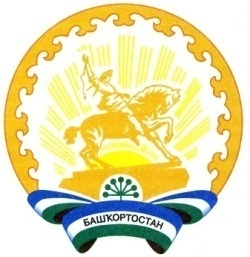 Республика БашкортостанАдминистрация сельского поселения Степановский сельсовет муниципального районаАургазинский район453496, Аургазинский район, с.Степановка. Тел. 2-83-31